Publicado en San Agustín del Guadalix el 13/06/2018 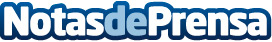 Victoria de Di Grassi: El campeonato de Formula E por equipos se decidirá en Nueva YorkEl vigente campeón de Formula E, Lucas di Grassi, ha vencido en la primera carrera internacional celebrada en Suiza desde 1954. El piloto brasileño logró su primera victoria de la temporada, después de conseguir dos segundos puestos consecutivos en las carreras de París y Berlín. Tras los buenos resultados cosechados en la últimas carreras, el equipo Audi Motorsport ABT Schaeffler afronta la cita final de Nueva York con serias opciones de alzarse con el título de equiposDatos de contacto:Chema CastánNota de prensa publicada en: https://www.notasdeprensa.es/victoria-de-di-grassi-el-campeonato-de-formula Categorias: Internacional Automovilismo Industria Automotriz Innovación Tecnológica http://www.notasdeprensa.es